ส่วนที่ 1 สภาพทั่วไปและข้อมูลพื้นฐาน(1) ด้านกายภาพ	1) ที่ตั้งของหมู่บ้าน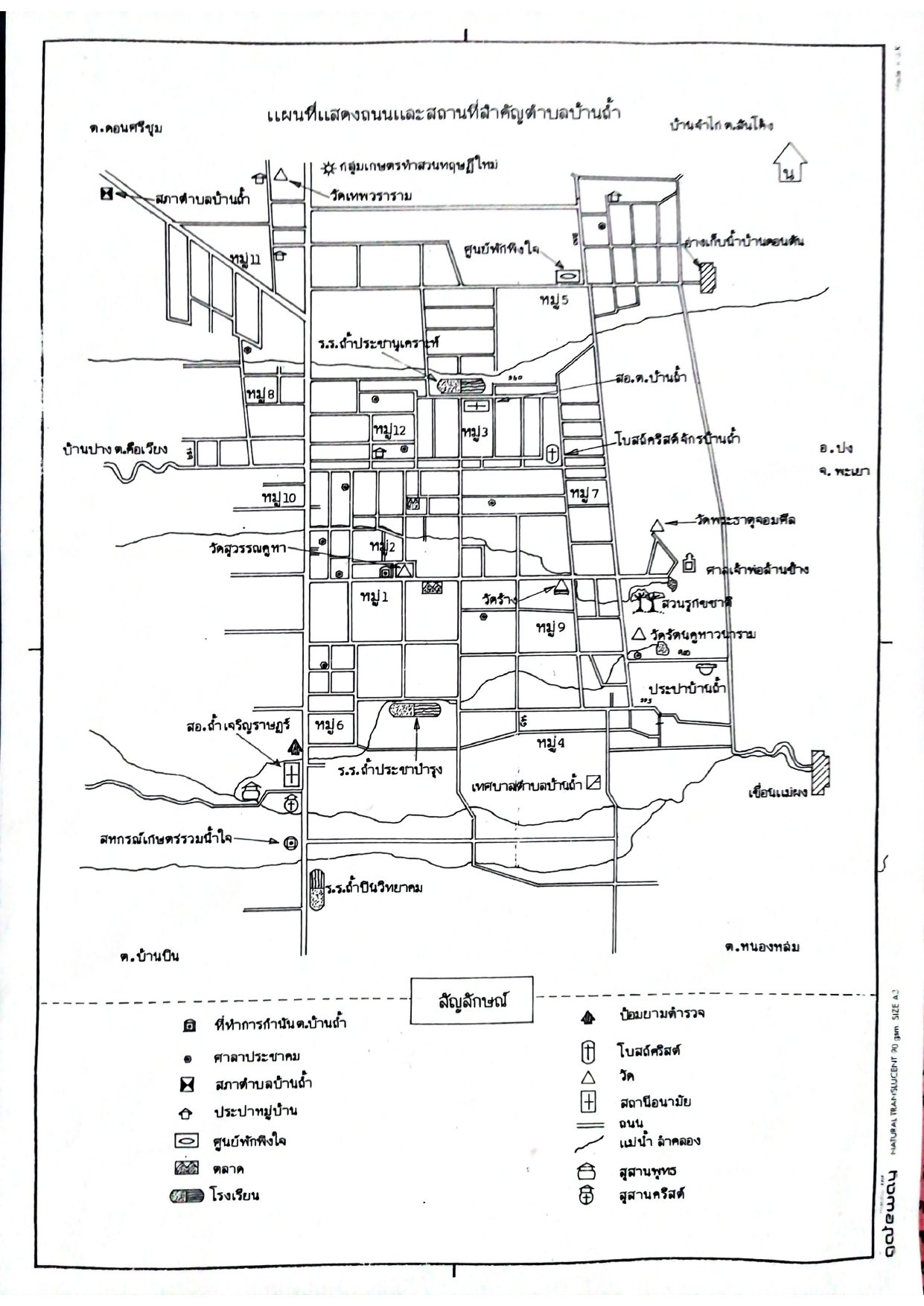     ที่ตั้ง เทศบาลตำบลบ้านถ้ำ เดิมเป็นสุขาภิบาลบ้านถ้ำ ได้รับการเปลี่ยนแปลงฐานะเป็นเทศบาลตำบล  เมื่อวันที่  25  พฤษภาคม  2542  ตั้งอยู่ห่างจากที่ว่าการอำเภอดอกคำใต้ ประมาณ  15  กิโลเมตร  ห่างจากตัวจังหวัดพะเยา ประมาณ 30 กิโลเมตร มีพื้นที่ทั้งหมด ประมาณ 9.65 ตารางกิโลเมตร  
ตามประกาศกระทรวงมหาดไทย เรื่อง การยุบรวมสภาตำบลกับเทศบาลตำบล เมื่อวันที่ 24  กันยายน  2547  มีเนื้อที่ทั้งหมดโดยรวม  54,900 ไร่  (หรือ 87.84 ตารางกิโลเมตร)-  เป็นพื้นที่การเกษตร					ประมาณ    16,775 ไร่-  เป็นพื้นที่ทาง – ธรรมชาติ (เช่นป่าไม้ / แหล่ง-น้ำ )  	ประมาณ    37,391  ไร่-  เป็นพื้นที่ตั้ง – บ้านเรือน/ชุมชน				ประมาณ        734  ไร่เทศบาลตำบลบ้านถ้ำ ตั้งอยู่ทางทิศตะวันออกเฉียงใต้ของตัวอำเภอและอยู่ห่างจากตัวอำเภอประมาณ 15 กิโลเมตร โดยใช้เส้นทางถนนสายดอกคำใต้ – เชียงม่วน  (เส้นทางหลวงหมายเลข 1251) และมีพื้นที่ติดต่อกับตำบลและพื้นที่ใกล้เคียง  ดังนี้ทิศเหนือ	ติดต่อกับตำบลสันโค้งอำเภอดอกคำใต้  จังหวัดพะเยาทิศใต้		ติดต่อกับตำบลบ้านปินและตำบลหนองหล่ม  อำเภอดอกคำใต้  จังหวัดพะเยา	ทิศตะวันออก	ติดต่อกับ ตำบลปง อำเภอปง จังหวัดพะเยา	ทิศตะวันตก	ติดต่อกับ ตำบลดอนศรีชุม , ตำบลบุญเกิดและตำบลคือเวียง  อำเภอดอกคำใต้  จังหวัดพะเยา2) ลักษณะภูมิประเทศสภาพพื้นที่ตำบลบ้านถ้ำส่วนใหญ่เป็นที่เชิงราบและเป็นเขตป่าสงวน พื้นที่เหมาะสำหรับทำการเกษตร
ประชากรส่วนใหญ่ประกอบอาชีพด้านการเกษตรร้อยละ 70  มีการปลูกข้าว ข้าวโพด กระเทียม หอมแดงยางพารา และมันสำปะหลัง ฯลฯ มีการรวมกลุ่มของประชาชนหลายกลุ่มซึ่งเอื้อต่อการพัฒนาตำบล เช่น กลุ่มเกษตรกรตำบล กลุ่มแม่บ้าน กลุ่มหัตถกรรม กลุ่มผู้สูงอายุ  กลุ่มเยาวชน กลุ่มสภาเด็กและเยาวชน เป็นต้น ๓) ลักษณะภูมิอากาศแบ่งออกได้เป็น 3 ฤดู คือฤดูร้อน		เริ่มตั้งแต่เดือน มีนาคม ถึงเดือน พฤษภาคม และมีอากาศร้อนจัดในเดือน เมษายนฤดูฝน	เริ่มตั้งแต่เดือน มิถุนายน ถึงเดือน ตุลาคม และมีฝนชุกในเดือน กรกฎาคม–สิงหาคมฤดูหนาว	เริ่มตั้งแต่เดือน  พฤศจิกายน  ถึงเดือน กุมภาพันธ์ และหนาวจัดในเดือน ธันวาคม – มกราคม4) ลักษณะของดิน     โดยทั่วไปพื้นที่ตำบลบ้านถ้ำเป็นที่ราบเชิงเขา ลักษณะของดินเป็นดินร่วนปนทราย และมีหินปะปนด้วยบางพื้นที่ (2) ด้านการเมือง/การปกครอง	2.1 เขตการปกครอง                 เทศบาลตำบลบ้านถ้ำ  แบ่งเป็นหมู่บ้าน / ชุมชน  มีจำนวน 12 หมู่บ้าน/ชุมชน ได้แก่  หมู่ที่ 1 ชุมชนบ้านถ้ำในหมู่ที่ 2 ชุมชนบ้านถ้ำสันหัวหม่นหมู่ที่ 3 ชุมชนบ้านถ้ำอนามัยหมู่ที่ 4 ชุมชนบ้านถ้ำราษฎร์บำรุงหมู่ที่ 5 ชุมชนบ้านสันทรายหมู่ที่ 6 ชุมชนบ้านถ้ำเจริญราษฎร์หมู่ที่ 7 ชุมชนบ้านถ้ำมงคลหมู่ที่ 8 ชุมชนบ้านสันทรายทองหมู่ที่ 9 ชุมชนบ้านถ้ำจอมศีลหมู่ที่ 10 ชุมชนบ้านถ้ำสันต้นศรี	  หมู่ที่ 11 ชุมชนบ้านถ้ำสันต้นเปา          หมู่ที่ 12 ชุมชนบ้านถ้ำสันทรายเงิน	2) การเลือกตั้ง(3) ประชากร	1) ข้อมูลเกี่ยวกับจำนวนประชากร     ประชากรรวมทั้งสิ้น  8,210  คน  แยกเป็น  ชาย   4,128  คน  หญิง   4,082  คนจำนวนครัวเรือน  3,236 หลัง 	(ข้อมูลงานทะเบียนราษฎร  ณ  วันที่  30  สิงหาคม  2564)2) จำนวนประชากรแบ่งตามช่วงอายุ(4) สภาพทางสังคม      1) การศึกษาสถานศึกษา  จำนวน  8  แห่ง ประกอบด้วย1. โรงเรียนประถมศึกษา			จำนวน 2  แห่งดังนี้ 	1.1 โรงเรียนบ้านถ้ำประชานุเคราะห์ 	หมู่ที่ 8	1.2 โรงเรียนบ้านถ้ำประชาบำรุง		หมู่ที่ 62. โรงเรียนมัธยมศึกษา 			จำนวน 1 แห่ง ดังนี้ 	2.1 โรงเรียนถ้ำปินวิทยาคม		หมู่ที่ 63. โรงเรียนระดับก่อนประถมศึกษา	จำนวน 1 แห่ง ดังนี้3.1  โรงเรียนอนุบาลเทศบาลตำบลบ้านถ้ำ หมู่ที่ 2	4. ศูนย์พัฒนาเด็กเล็ก  			จำนวน  4 แห่ง ดังนี้4.1  ศูนย์พัฒนาเด็กเล็กถ้ำมงคล		หมู่ที่ 7 4.2  ศูนย์พัฒนาเด็กเล็กถ้ำอนามัย		หมู่ที่ 54.3  ศูนย์พัฒนาเด็กเล็กวัดสุวรรณคูหา	หมู่ที่ 24.4  ศูนย์พัฒนาเด็กเล็กวัดรัตนคูหาวนาราม หมู่ที่ 9แหล่งให้ความรู้ชุมชน  จำนวน  15 แห่ง  ประกอบด้วย (1)ที่อ่านหนังสือพิมพ์ประจำหมู่บ้าน 				จำนวน 	12 แห่ง (2)  โรงเรียนผู้สูงตำบลบ้านถ้ำ					จำนวน 	1 แห่ง (3)  ศูนย์ส่งเสริมและจัดสวัสดิการสังคมระดับชุมชนตำบลบ้านถ้ำ	จำนวน	1 แห่ง (ศูนย์ 3 วัยเดิม) (4)  ศูนย์เรียนรู้ตามหลักปรัชญาเศรษฐกิจพอเพียง			จำนวน 	1 แห่ง       (ศูนย์ต้นแบบเกษตรอินทรีย์)2) สาธารณสุขหน่วยงานด้านสาธารณสุขจำนวน 4  แห่ง1. โรงพยาบาลส่งเสริมสุขภาพตำบล		จำนวน  2  แห่งดังนี้		1.1  โรงพยาบาลส่งเสริมสุขภาพตำบลบ้านถ้ำ 		หมู่ที่ 3		1.2  โรงพยาบาลส่งเสริมสุขภาพบ้านถ้ำเจริญราษฎร์	หมู่ที่ 62.  ศูนย์สาธารณสุขมูลฐานประจำหมู่บ้าน		จำนวน  12 แห่ง3.  กองทุนหลักประกันสุขภาพตำบลบ้านถ้ำ 	จำนวน   1 แห่ง4.  กองทุนสวัสดิการชุมชนตำบลบ้านถ้ำ		จำนวน   1 แห่ง5.  ร้านขายยา					จำนวน   2 แห่ง          3) อาชญากรรม                    ตำบลบ้านถ้ำไม่มีเหตุอาชญากรรมเกิดขึ้น แต่มีเหตุการณ์ลักขโมยทรัพย์สินประชาชนและทำลายทรัพย์สินของราชการ เทศบาลตำบลบ้านถ้ำสามารถดำเนินการได้ตามอำนาจหน้าที่และงบประมาณที่มีอยู่อย่างจำกัด คือ ติดตั้งสัญญาณไฟกระพริบทางร่วมทางแยก รวมทั้งได้ตั้งจุดตรวจ จุดสกัด จุดบริการ ในช่วงเทศกาลที่มีวันหยุดหลายวันเพื่ออำนวยความสะดวกให้กับประชาชน แต่ปัญหาที่พบเป็นประจำคือการทะเลาะวิวาทของกลุ่มวัยรุ่นโดยเฉพาะในสถานที่จัดงานดนตรี งานมหรสพ เป็นปัญหาที่ชุมชนได้รับผลกระทบเป็นอย่างมาก การแก้ไขปัญหา คือการแจ้งเตือนให้ผู้ปกครองดูแลบุตรหลานของตน ประชาสัมพันธ์ให้ทราบถึงผลกระทบ ผลเสียหาย และโทษที่ได้รับจากการเกิดเหตุทะเลาะวิวาท การขอความร่วมมือไปยังผู้นำ การขอกำลังจากตำรวจ ผู้นำ อปพร.  เพื่อระงับเหตุไม่ให้เกิดความรุ่นแรง  4) ยาเสพติดปัญหายาเสพติดในพื้นที่ตำบลบ้านถ้ำ พบว่าในเขตตำบลบ้านถ้ำมีผู้ที่ติดยาเสพติดการแก้ไขปัญหาสามารถทำได้เฉพาะตามอำนาจหน้าที่เท่านั้น  เช่น  การณรงค์  การประชาสัมพันธ์  การแจ้งเบาะแส  การฝึกอบรมให้ความรู้  ถ้านอกเหนือจากอำนาจหน้าที่ ก็เป็นเรื่องของอำเภอหรือตำรวจแล้วแต่กรณี 	 5) การสังคมสงเคราะห์                  ตารางที่ 1 การสงเคราะห์เบี้ยยังชีพคนชรา คนพิการ และผู้ป่วยเอดส์                                ในเขตเทศบาลตำบลบ้านถ้ำ พ.ศ.  2564                     หมายเหตุ  ข้อมูล งานพัฒนาชุมชน  เดือน  สิงหาคม  2564(5) ระบบบริการพื้นฐาน	1) การคมนาคมขนส่ง    ทางหลวงแผ่นดินหมายเลข 1251 (ดอกคำใต้–เชียงม่วน) ผ่าน สภาพถนนภายในหมู่บ้าน / ชุมชนส่วนใหญ่เป็นถนนคอนกรีตและถนนลาดยางส่วนถนนไปพื้นที่ทำการเกษตรส่วนใหญ่เป็นถนนลูกรัง 	2) การไฟฟ้า    จำนวนหมู่บ้านที่การไฟฟ้าเข้าถึง จำนวน 12 หมู่บ้าน จำนวนประชากรที่ใช้ไฟฟ้าทั้งหมด3) การประปา    ประชาชนในพื้นที่ตำบลบ้านถ้ำ ใช้ประปาหมู่บ้าน ซึ่งมีครบทุกหมู่บ้าน4) โทรศัพท์     -  ตู้โทรศัพท์สาธารณะ  			จำนวน 4 แห่ง5) ไปรษณีย์หรือการสื่อสารหรือการขนส่ง และวัสดุ ครุภัณฑ์     -  ที่ทำการไปรษณีย์ชั่วคราว (หมู่ที่ 8)	จำนวน 1 แห่ง(6) ระบบเศรษฐกิจ	ประชากรส่วนใหญ่ประกอบอาชีพเกษตรกรรมเป็นอาชีพหลัก ได้แก่ ทำนา และทำไร่ ทำสวนปลูกกระเทียม หอมแดง ถั่วดำ ถั่วเขียว ลำไย และพืชผักต่างๆ เมื่อว่างจากฤดูทำนาและทำไร่แล้วก็จะว่างงาน เนื่องจากเป็นช่วงฤดูแล้งสภาพพื้นที่แห้งแล้ง จึงไม่สามารถทำอาชีพเสริมเกี่ยวกับการเกษตรได้อีกบางส่วนจะไปใช้แรงงานในเมืองใหญ่		ตำบลบ้านถ้ำโดยทั่วไปจะเป็นสังคมเกษตร มีวิถีชีวิตแบบชาวบ้าน คือ มีความเรียบง่ายใช้ชีวิตอย่างพอเพียง ไม่ค่อยมีการแข่งขันทำให้ชาวบ้านตำบลบ้านถ้ำมีการพึ่งพาอาศัยกันอยู่ตลอดเวลา สภาพเศรษฐกิจประชาชนส่วนใหญ่ประมาณร้อยละ 70 ประกอบอาชีพทำนาควบคู่กับการทำไร่ข้าวโพดเลี้ยงสัตว์ ส่วนที่เหลือเป็น อาชีพค้าขาย รับจ้าง ทำสวน และรับราชการ จึงทำให้ข้าวและข้าวโพดเลี้ยงสัตว์เป็นพืชเศรษฐกิจของตำบลบ้านถ้ำ การทำนาจะเป็นการทำนาปี คือ สามารถทำนาได้ปีละ 1 ครั้ง เพราะว่าในฤดูร้อนจะเป็นช่วงที่เกิดภัยแล้งจึงทำให้ไม่มีน้ำในการทำนา ประชากรจึงว่างงานหลังฤดูกาลเก็บเกี่ยว	1) การเกษตร     พื้นที่ตำบลบ้านถ้ำสามารถทำการเกษตรได้หลากหลาย ได้แก่ ข้าวโพด ข้าว รองลงมาได้แก่กระเทียม หอมแดง ถั่วดำ ถั่วเขียว ลำไย และพืชผักต่างๆ ความเหมาะสมในการทำการเกษตรในพื้นที่ตำบลบ้านถ้ำ เนื่องจากเป็นที่ราบกว้าง 	2) การประมง	    การประมงในพื้นที่ตำบลบ้านถ้ำ จะเป็นการประมงแบบพื้นบ้าน โดยจะใช้เครื่องมือหาปลาแบบพื้นบ้าน คือใช้ ตาข่ายดักปลา แห ยอ เบ็ด ปลาที่ได้ส่วนใหญ่จะเป็นปลานิล ปลายี่สก และปลาที่ได้จากการทำประมงพื้นบ้าน ก็จะนำไปทำอาหารในครัวเรือน และจำหน่ายในหมู่บ้าน	3) การปศุสัตว์    - ลักษณะเลี้ยงสัตว์เป็นอาชีพเสริม เช่น  การเลี้ยงไก่เป็ดโคสุกร    - ลักษณะเลี้ยงสัตว์เป็นกลุ่ม  เช่น  โคนม  โคเนื้อ4) การบริการหน่วยธุรกิจจำนวน  13  แห่ง ประกอบด้วย-  ปั๊มน้ำมันขนาดเล็ก 				จำนวน   1 แห่ง-  โรงสี ขนาดกลางและเล็ก 			จำนวน   11 แห่ง-  ร้านจำหน่ายรถจักรยานยนต์สาขาย่อย 	จำนวน   1 แห่ง5) การท่องเที่ยว    สถานที่ท่องเที่ยวสำคัญ ได้แก่    -  วนอุทยานบ้านถ้ำ/สวนรุกขชาติ ประกอบด้วยป่าชุมชน น้ำผุดดงหอถ้ำน้ำตก	ตั้งอยู่ หมู่ที่ 9     -  เขื่อนห้วยแม่ผง  (พื้นที่ อ.ปง ใช้ประโยชน์ใน พื้นที่ ต.บ้านถ้ำ)			ตั้งอยู่ หมู่ที่ 9-  อ่างเก็บน้ำกาจญนาภิเษก							ตั้งอยู่ หมู่ที่ 5    สถานที่ท่องเที่ยวทางประวัติศาสตร์ที่น่าสนใจแต่ยังไม่ได้รับการบูรณะฟื้นฟูอีกมากมาย เช่น-  ถ้ำอิด, ถ้ำฤษี, ถ้ำดูก, ถ้ำผักหละ, ถ้ำปากฮ่อม, ถ้ำกรองลม, ถ้ำหีบธรรม, ถ้ำเก๊าป๋อ  ตั้งอยู่    หมู่ที่ 5  บ้านถ้ำสันทราย -  ถ้ำป่าบง, ถ้ำผาแด่น, ถ้ำหัวหมี, ถ้ำป่าเส้า, ถ้ำผาแอบ, ถ้ำขาม, ถ้ำผาแดง ตั้งอยู่ หมู่ที่ 5-  ถ้ำหอ, ถ้ำหลวง, ถ้ำตาแสง, ถ้ำกลางห้วย ตั้งอยู่  หมู่ที่ 9  บ้านถ้ำจอมศีล6) อุตสาหกรรมไม่มีอุตสาหกรรมในพื้นที่ตำบลบ้านถ้ำ7) การพาณิชย์และกลุ่มอาชีพศักยภาพของชุมชนและพื้นที่ศักยภาพของชุมชนตำบลบ้านถ้ำ มีการรวมกลุ่มของราษฎรหลายกลุ่มที่เอื้อต่อการพัฒนาตำบล  เช่น 
กลุ่มเกษตรกรตำบล กลุ่มแม่บ้าน กลุ่มหัตถกรรม กลุ่มผู้สูงอายุ  กลุ่มเยาวชน เป็นต้น ประชากรส่วนใหญ่ประกอบอาชีพด้านการเกษตรประมาณ  70%  สภาพพื้นที่ส่วนใหญ่เป็นที่ราบลุ่มและที่ราบเชิงเขาเหมาะสำหรับทำการเกษตร6.8 แรงงาน	จากการสำรวจข้อมูลพื้นฐานพบว่า ประชากรที่มีอายุ  ๑8 – ๖๐  ปี เป็นกลุ่มประชากรที่มีมากที่สุดในตำบลบ้านถ้ำ ซึ่งประชากรส่วนใหญ่จะใช้แรงงานด้านการเกษตร ซึ่งในการทำการเกษตรในพื้นที่ตำบลบ้านถ้ำ จะมีอยู่ตลอดทั้งปี บางส่วนไปทำงานต่างจังหวัดและมีบางส่วนยังเรียนอยู่ (7) ศาสนา ประเพณี วัฒนธรรม	1) การนับถือศาสนา      ประชาชนส่วนใหญ่นับถือศาสนาพุทธและในพื้นที่บางส่วนของตำบลบ้านถ้ำนับถือศาสนาคริสต์และอิสลามองค์กรทางศาสนา ในพื้นที่  ได้แก่         1. วัด/สำนักสงฆ์			จำนวน  4  แห่ง  ดังนี้ 	1.1 วัดสุวรรณคูหา		หมู่ที่ 1	1.2 วัดพระธาตุจอมศิล		หมู่ที่ 9	1.3 วัดรัตนคูหาวนาราม		หมู่ที่ 9	1.4 วัดเทพวราราม (วัดป่า)	หมู่ที่ 11          2. คริสต์จักร				จำนวน 1 แห่งดังนี้	2.1 โบถส์คริสตจักร		หมู่ที่ 7 	2.2 ศูนย์พักพิงใจ		หมู่ที่ 5          3. สถานธรรม				จำนวน  1  แห่งดังนี้ 	3.1 สถานปฏิบัติธรรมเทียนเจิน	หมู่ที่ 44. ฌาปนสถาน 				จำนวน  2  แห่ง  ดังนี้  4.1 ฌาปนสถาน (ศาสนาพุทธ)  	หมู่ที่ 6   		4.2 ฌาปนสถาน (ศาสนาคริสต์)   หมู่ที่ 6  	2) ประเพณีและงานประจำปี1. ประเพณีสงกรานต์ รดน้ำดำหัวผู้ใหญ่ จัดขึ้นช่วงระหว่างวันที่ 13-15 เมษายน ของทุกปี ภายในงานมีการทำบุญตักบาตร สรงน้ำพระพุทธรูป สรงน้ำพระสงฆ์ รดน้ำดำหัวผู้สูงอายุในหมู่บ้าน นอกจากนี้ยังมีการขนทรายเข้าวัด ประเพณีสงกรานต์จัดขึ้นทุกหมู่บ้านทั่วตำบลบ้านถ้ำ	2. ประเพณีตานก๋วยสลาก3. ประเพณีลอยกระทง4. ประเพณีบวงสรวงเจ้าพ่อล้านช้าง5. พิธีสะเดาะเคราะห์ต่อชะตา 6. พิธีสืบชะตาน้ำบ่อทราย7. ประเพณีถวายเทียนเข้าพรรษา8. ประเพณีสรงน้ำพระธาตุ 	3) ภูมิปัญญาท้องถิ่น ภาษาถิ่นภูมิปัญญาท้องถิ่น  ประชาชนในพื้นที่ตำบลบ้านถ้ำได้อนุรักษ์ภูมิปัญญาท้องถิ่น  ได้แก่ การทำเครื่องจักสานที่ทำจากไม้ไผ่ใช้สำหรับในครัวเรือน และวิธีการจับปลาตามธรรมชาติ ปราชญ์ชาวบ้าน		ภาษาถิ่น  พูดภาษาเหนือ (กำเมือง หรือ คำเมือง) ในการสื่อสาร 	4) สินค้าพื้นเมืองและของที่ระลึกสินค้าพื้นเมืองในพื้นที่ตำบลบ้านถ้ำ ส่วนใหญ่จะเป็นประเภทเครื่องจักรสานที่ทำจากไม้ไผ่ และจากวัสดุที่หาได้ในพื้นที่ เช่น ตะกร้า  สุ่มไก่ กระบวยตักน้ำ ดอกไม้ประดิษฐ์ เป็นต้น(8) ทรัพยากรธรรมชาติ	1) น้ำแหล่งน้ำธรรมชาติ-  ลำน้ำลำห้วยผิวดินจำนวน 7 สาย ประกอบด้วย          ห้วยถ้ำ		ผ่านหมู่ที่  4,6,1,2,10,8,12,11,9		ห้วยฝาย		ผ่านหมู่ที่  4,6                     ห้วยนกเก๊า	ผ่านหมู่ที่  5,8,11		ห้วยสัก		ผ่านหมู่ที่  5,11		ห้วยจำสูลัวะ	ผ่านหมู่ที่  5,11		ห้วยโทกน้ำเขียว	ผ่านหมู่ที่  5,11		ห้วยเสด็จ	ผ่านหมู่ที่  5,11		ห้วยฮ่องเดื่อ	ผ่านหมู่ที่  5,11-  ลำเหมืองน้ำออกฮู บริเวณสวนรุกขชาติ จำนวน 1 สาย ผ่านหมู่ที่ 2,4,7,9- เขื่อนห้วยแม่ผง ซึ่งเป็นแหล่งผลิตน้ำประปาของพื้นที่ตำบลบ้านถ้ำและใช้ประโยชน์
ในด้านการเกษตร	2) ป่าไม้		มีป่าไม้ที่อุดมสมบูรณ์ เป็นแหล่งต้นน้ำที่สำคัญ ชื่อว่า “ป่าน้ำบ่อทราย” มีจำนวน 6,600 ไร่	3) ภูเขาพื้นที่ตำบลบ้านถ้ำมีลักษณะเป็นที่ราบภูเขาสลับที่ราบลุ่มแม่น้ำ 	4) คุณภาพของทรัพยากรธรรมชาติในพื้นที่ของตำบลบ้านถ้ำส่วนมีป่าไม้ที่อุดมสมบูรณ์ เป็นพื้นที่เหมาะสำหรับการทำการเกษตร เพาะปลูกพืชผลทางการเกษตร ที่อยู่อาศัย ร้านค้า สถานประกอบการ ตามลำดับ และมีพื้นที่เพียงเล็กน้อยที่เป็นพื้นที่สาธารณะ ทรัพยากรธรรมชาติในพื้นที่ ได้แก่  ดิน  น้ำ  ต้นไม้  ป่าชุมชน น้ำที่ใช้ในการเกษตรถ้าหากเกษตรกรมีพื้นที่ในเขตชลประทานก็ใช้น้ำจากเขื่อนแม่ผงในการทำนาปี แต่สำหรับเกษตรที่มีพื้นที่นอกเขตชลประทานก็ต้องรอน้ำฝนและจากสระน้ำของตนเอง หน่วยเลือกตั้งจำนวนผู้มาใช้สิทธิเลือกตั้งล่าสุดจำนวนผู้มาใช้สิทธิเลือกตั้งล่าสุดจำนวนผู้มาใช้สิทธิเลือกตั้งล่าสุดหน่วยเลือกตั้งจำนวนผู้มาใช้สิทธิเลือกตั้งล่าสุดจำนวนผู้มาใช้สิทธิเลือกตั้งล่าสุดจำนวนผู้มาใช้สิทธิเลือกตั้งล่าสุดหน่วยเลือกตั้งชายหญิงรวม115814029821891943833141134275432429762152622605226270250520726926553481101182289243251494102162164321124825050312154181335รวม2,5842,5615,145ชื่อหมู่บ้านจำนวนประชากร (คน)จำนวนประชากร (คน)รวมจำนวนครัวเรือนชื่อหมู่บ้านชายหญิงรวมจำนวนครัวเรือนหมู่ที่ 1 ชุมชนบ้านถ้ำใน249220469180หมู่ที่ 2 ชุมชนบ้านถ้ำสันหัวหม่น299320619218หมู่ที่ 3 ชุมชนบ้านถ้ำอนามัย218229447156หมู่ที่ 4 ชุมชนบ้านถ้ำราษฎร์บำรุง476451927383หมู่ที่ 5 ชุมชนบ้านสันทราย459474933452หมู่ที่ 6 ชุมชนบ้านถ้ำเจริญราษฎร์428385813349หมู่ที่ 7 ชุมชนบ้านถ้ำมงคล411400811284หมู่ที่ 8 ชุมชนบ้านสันทรายทอง178173351151หมู่ที่ 9 ชุมชนบ้านถ้ำจอมศีล394383777263หมู่ที่ 10 ชุมชนบ้านสันต้นศรี346354700227หมู่ที่ 11 ชุมชนบ้านสันต้นเปา415417832384หมู่ที่ 12 ชุมชนบ้านสันทรายเงิน255276531189รวม4,1284,0828,2103,236ช่วงอายุชายหญิงรวมน้อยกว่า 1 ปี1722391 – 10ปี30028258211 – 20ปี37934672621 – 30ปี44546390831 – 40ปี5765571,13341 – 50ปี6796211,30051 – 60  ปี7057701,47561 – 70  ปี6766581,33471 – 80 ปี24224148381 – 90 ปี949919391 - 100121931มากกว่า 100 ปี-11รวม4,1254,0798,204ประเภทจำนวนผู้ได้รับการช่วยเหลือ(ราย)เงินเบี้ยยังชีพคนชรา2,105เงินเบี้ยยังชีพคนพิการ638เงินเบี้ยยังชีพผู้ติดเชื้อ HIV 75รวม2,818